Kings Norton OSSR sites, LGS sites and Wildlife Sites Note the LGS sites are proposals only at Sept  2015Legend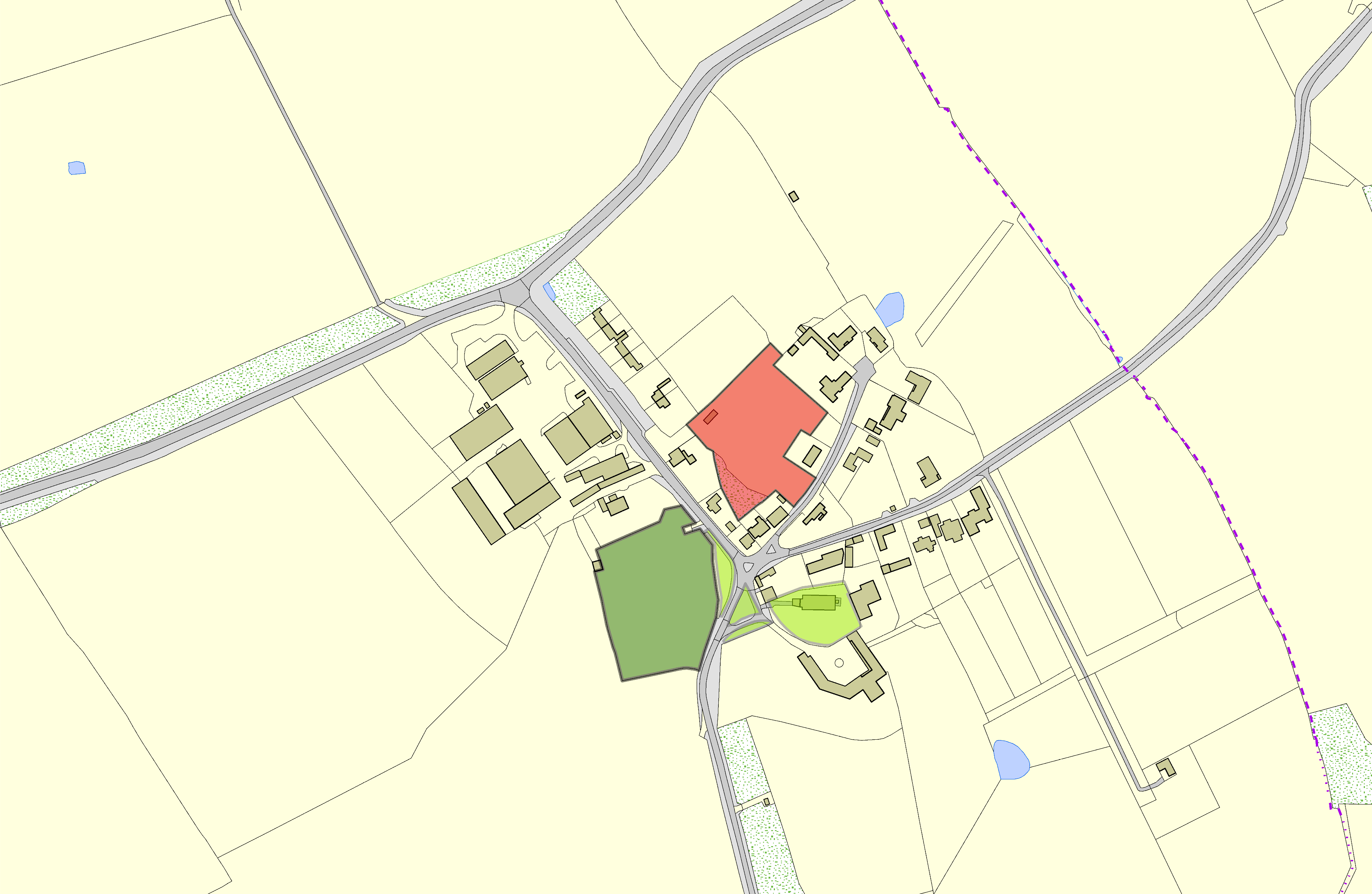 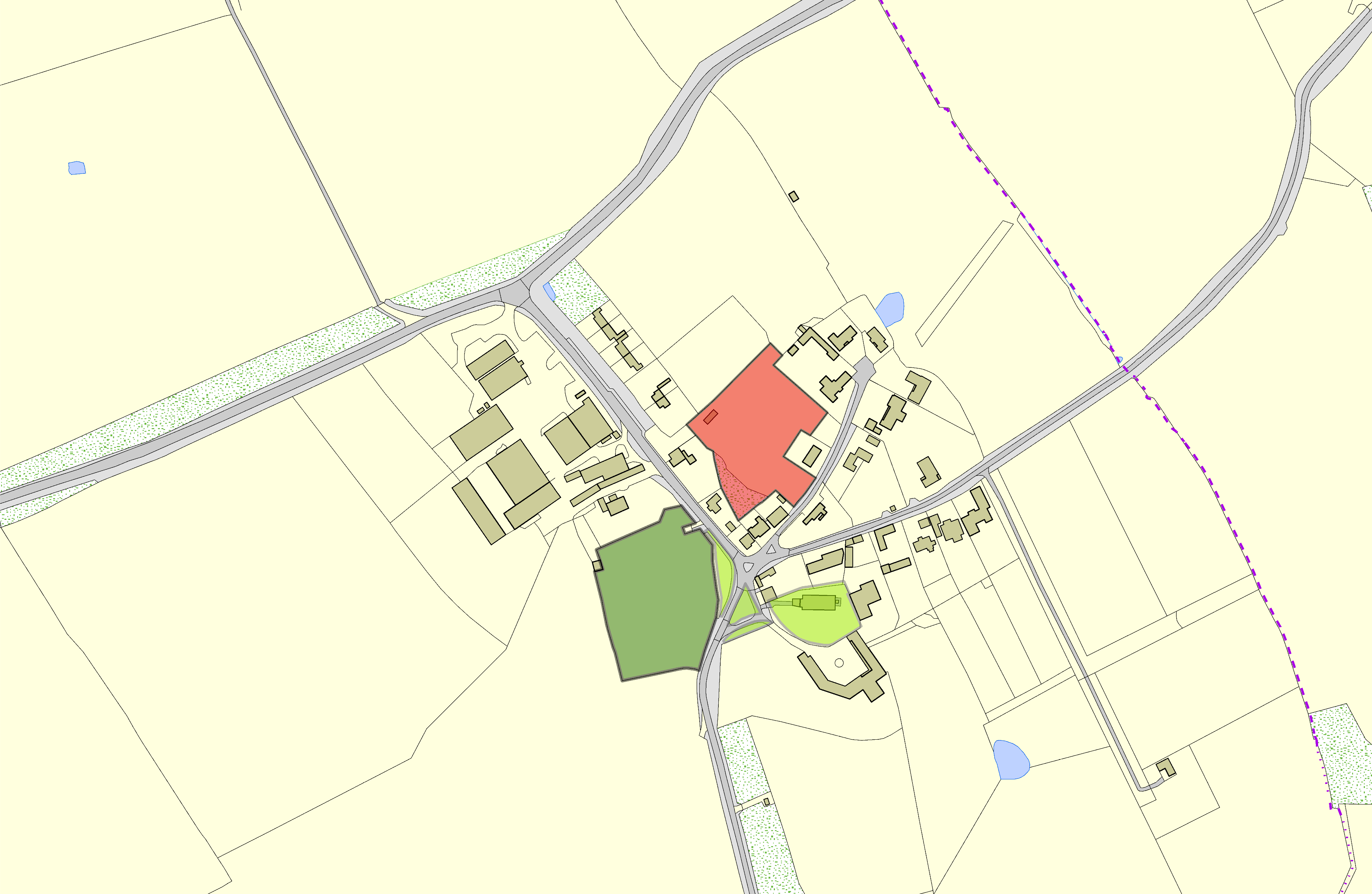 Not recommended for LGS Designation Recommended for LGS designation Wildlife SitesOpen Space, Sport and Recreation SitesOS MM BoundaryDESCTERM!!!!!!!!!!!!!!!!!!!! CountyDistrict Electoral ParishLGS/KIN/1- Land adjacent to Home Farm Kings NortonKings Norton Village Green 1LGS/KIN/2 - Land Adjacent to Grange Farm Kings NortonKings Norton Village Green 2Kings Norton Churchyard Kings Norton Village Green 3©Crown Copyright. All rights reserved.  Harborough District Council 100023843   2014